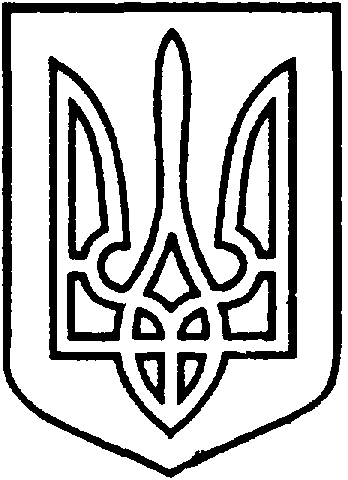 СЄВЄРОДОНЕЦЬКА МІСЬКА ВІЙСЬКОВО-ЦИВІЛЬНА АДМІНІСТРАЦІЯ  СЄВЄРОДОНЕЦЬКОГО РАЙОНУ  ЛУГАНСЬКОЇ  ОБЛАСТІРОЗПОРЯДЖЕННЯкерівника Сєвєродонецької міської  військово-цивільної адміністрації 14 квітня 2021 року                                                              № 443    Про затвердження Положення про роботу комісії з питань поводження з безхазяйними відходами, створення комісії та затвердження її складу Керуючись статтею 4, пунктом 8 частини 3 статті 6 Закону України «Про військово-цивільні адміністрації», статтею 12 Закону України «Про відходи», Постановою Кабінету Міністрів України від 03.08.1998 р. № 1217 «Про затвердження Порядку виявлення та обліку безхазяйних відходів» із змінами, з метою недопущення забруднення навколишнього природного середовища і загрози здоров’ю людини, для запобігання або зменшення обсягів утворення відходів на міських територіях,  зобов’язую:1. Затвердити Положення про роботу комісії з питань поводження з безхазяйними відходами (Додаток 1).2. Створити комісію з питань поводження з безхазяйними відходами.3. Затвердити склад комісії з питань поводження з безхазяйними відходами (Додаток 2).4. Вважати такими, що втратили чинність:- розпорядження керівника військово-цивільної адміністрації                   м. Сєвєродонецьк від 09.10.2020 № 612 «Про затвердження Положення про роботу комісії з питань поводження з безхазяйними відходами» та створення комісії»;- розпорядження керівника військово-цивільної адміністрації                    м. Сєвєродонецьк від 16.02.2021 № 313 «Про затвердження нової редакції Додатку 2 розпорядження керівника ВЦА м. Сєвєродонецьк Луганської області від 09.10.2020 № 612».   5. Дане розпорядження підлягає оприлюдненню.6. Контроль за виконанням даного розпорядження покласти на першого заступника керівника Сєвєродонецької міської військово-цивільної адміністрації Ігоря РОБОЧОГО.Керівник Сєвєродонецької міськоївійськово-цивільної адміністрації	                              Олександр СТРЮК					                           Додаток 1                                                                             до розпорядження керівника                                                                              Сєвєродонецької міської                                                                              військово-цивільної адміністрації                                                                              Сєвєродонецького району                                                                             Луганської області                           					                           від 14 квітня 2021 № 443Положенняпро роботу комісії з питань поводження з безхазяйними відходами1. Загальні положення.1.1. Положення про роботу комісії з питань поводження з безхазяйними відходами (далі - Положення) розроблено відповідно до статті 12 Закону України «Про відходи», Постанови Кабінету Міністрів України від 03.08.1998 р. № 1217 «Про затвердження Порядку виявлення та обліку безхазяйних відходів» із змінами з метою недопущення забруднення навколишнього природного середовища і загрози здоров’ю людини, запобігання або зменшення обсягів утворення відходів на міських територіях. 1.2. До складу комісії з питань поводження з безхазяйними відходами (далі - Комісія) входять представники:- Управління житлово-комунального господарства Сєвєродонецької міської військово-цивільної адміністрації Сєвєродонецького району Луганської області,- Відділу цивільного захисту, екологічної безпеки та охорони праці Сєвєродонецької міської військово-цивільної адміністрації Сєвєродонецького району Луганської області,- Комунального підприємства «Сєвєродонецьккомунсервис».Склад комісії затверджується розпорядженням керівника Сєвєродонецької міської військово-цивільної адміністрації Сєвєродонецького району Луганської області.У разі потреби, для визначення власника безхазяйних відходів та їх оцінки, до роботи в Комісії можуть залучатись представники:- Сєвєродонецького відділу поліції ГУНП в Луганській області,- Сєвєродонецького МУ ГУ Держслужби з надзвичайних ситуацій України в Луганській області,- Відділу державного нагляду та контролю у сфері пожежної безпеки та цивільного захисту Сєвєродонецького МУ ГУ ДСНС України в Луганській області,- Відділу безпеки середовища життєдіяльності Головного управління Держпродспоживслужби в Луганській області,- Державного підприємства «Сєвєродонецьке лісомисливське господарство»,- інші відповідні спеціалісти і експерти. 1.3. Очолює Комісію і призначає строки її проведення перший заступник керівника Сєвєродонецької міської військово-цивільної адміністрації Сєвєродонецького району Луганської області. 2. Порядок виявлення та обліку безхазяйних відходів2.1. Підставою для скликання Комісії є:- звернення громадян, підприємств, установ, організацій, фізичних осіб – підприємців, засобів масової інформації;- результати інспекційних перевірок територій м. Сєвєродонецька та прилеглих селищ;- результати інспекційних перевірок, моніторингу санітарного стану територій, які здійснюються відділом безпеки середовища життєдіяльності Головного управління Держпродспоживслужби в Луганській області, Управлінням житлово-комунального господарства Сєвєродонецької міської військово-цивільної адміністрації Сєвєродонецького району Луганської області, Комунальним підприємством «Сєвєродонецьккомунсервис», Комунальним підприємством «Житлосервіс «Світанок», головами органів самоорганізації населення. 2.2. Ведення документації, яка стосується роботи Комісії, здійснює Управління житлово-комунального господарства Сєвєродонецької міської військово-цивільної адміністрації Сєвєродонецького району Луганської області.2.3. Розгляд зареєстрованих звернень (інформації) здійснюється на черговому засіданні Комісії. 2.4. Комісія визначає показники, які стосуються заявлених відходів: кількість, склад, властивості, вартість відходів, рівень їх небезпеки для навколишнього природного середовища і здоров’я людини.2.5. Після визначення показників відходів Комісія приймає рішення про засоби їх ліквідації та заходи щодо притягнення до відповідальності їх власника (у разі його виявлення).2.6. За результатами своєї роботи Комісія складає відповідний акт для вирішення питання про подальше поводження з відходами або про передачу відповідних матеріалів на розгляд інших державних органів у разі порушення законодавства про відходи.2.7. У разі неможливості визначення власника відходів, притягнення до відповідальності і змушення їх ліквідувати, Комісія має право звернутись до керівника Сєвєродонецької міської військово-цивільної адміністрації Сєвєродонецького району Луганської області, щодо виділення коштів з міського бюджету для ліквідації даних відходів для недопущення нанесення шкоди здоров’ю людей і навколишньому середовищу.2.8. Комісія має право надавати керівнику Сєвєродонецької міської військово-цивільної адміністрації Сєвєродонецького району Луганської області пропозиції щодо впровадження заходів з запобігання утворення (накопичення) і ліквідації безхазяйних відходів.3. Забезпечення діяльності Комісії3.1. Робота Комісії здійснюється у формі засідань, у разі необхідності – виїзних нарад.3.2. Засідання Комісії відбуваються по мірі потреби. 3.3. Комісія приймає рішення шляхом голосування. Рішення вважається прийнятим, коли за нього проголосувало більшість членів Комісії від її загального складу. У випадку рівномірного розподілу голосів, голос голови Комісії є вирішальним.3.4. Організація засідань Комісії покладається на секретаря Комісії.3.5. У разі відсутності голови Комісії з причин, передбачених чинним законодавством, функції голови Комісії виконує його заступник.Начальник Управління житлово-Комунального господарстваСєвєродонецької міськоївійськово-цивільної адміністрації                            Антон КОВАЛЕВСЬКИЙ                                                                              Додаток 2					                           до розпорядження керівника                                                                              Сєвєродонецької міської                                                                              військово-цивільної адміністрації                                                                              Сєвєродонецького району                                                                             Луганської області                           					                           від 14 квітня 2021 № 443Складкомісії з питань поводження з безхазяйними відходамиГолова комісії: Ігор РОБОЧИЙ – перший заступник керівника Сєвєродонецької міської військово-цивільної адміністрації Сєвєродонецького району Луганської області.Заступник голови комісії: Антон КОВАЛЕВСЬКИЙ – начальник управління житлово-комунального господарства Сєвєродонецької міської військово-цивільної адміністрації Сєвєродонецького району Луганської області.Секретар комісії: Марина ХАРЧЕНКО – начальник відділу житлово-комунального господарства управління житлово-комунального господарства Сєвєродонецької міської військово-цивільної адміністрації Сєвєродонецького району Луганської області.Члени комісії:Антон ПОТАНІН – начальник відділу цивільного захисту, екологічної безпеки та охорони праці Сєвєродонецької міської військово-цивільної адміністрації Сєвєродонецького району Луганської області,Олексій ФЕСЕНКО – заступник начальника відділу цивільного захисту, екологічної безпеки та охорони праці Сєвєродонецької міської військово-цивільної адміністрації Сєвєродонецького району Луганської області,Олександр ФОМІЧЕВ – в.о. директора Комунального підприємства «Сєвєродонецьккомунсервис». Начальник Управління житлово-Комунального господарстваСєвєродонецької міськоївійськово-цивільної адміністрації                            Антон КОВАЛЕВСЬКИЙ 